Dentistry Officer 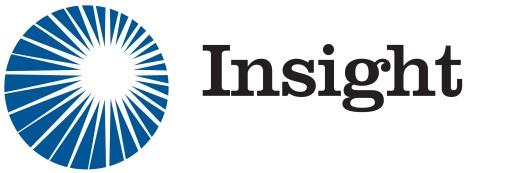 Anchal Verma (BDS IV) dentistry@insight.org.au Name of position:Dentistry OfficerElected:At AGM, by secret ballotPosition description and main roles: The dentistry officer is a multi-faceted role, and includes the following;Act as a liaison point between Insight and Adelaide University Dentistry and Oral Health studentsAn active member on both Insight and AUDSS committees- seek out and create opportunities for Insight to involve the Dentistry student body (AUDSS) in its activitiesCoordination with Education officer to promote and organise educational events related to dentistry covering various aspects of health in developing communitiesHelp promote all Insight events among Dentistry students and liaise with other Insight Committee members for events, such as Birthing Kits Workshop, etc. Chair the Insight Dentistry Subcommittee Organise the following specific events/programs:O’WeekFuture Callings- Dentistry and BOH students only (May)Amazing Raise (August/September)CWF program (end of the year/throughout the year)- coordinate trip details with Dr Ogle, the dentistry school and Insight Positives of position:An opportunity to work with and meet great people outside of dentistryWorking in teams (Insight Committee, AUDSS and Dent Subcommittee) of excellent like-minded people with a common goal of making a difference The experience of being a leader of a committee and representing the dental school is a privilege and helps develop skills that will definitely help with future life endeavoursAchieving small but significant positive impacts for disadvantaged communitiesCan make a large difference in the dental school and Insight through new and exciting opportunities Negatives of position:A role with responsibilities throughout the entire year, with good consistent organisation and time management neededA lot of emails and coordination/liaison between different peopleHaving to be a part of the Insight and AUDSS committee as well as running your own subcommittee can require a lot of time in your scheduleAnything dentistry related falls on your shoulders, but hopefully in the future this will lessen with more dentistry students being a part of the Insight CommitteeCan sometimes feel like a thankless job (Just need to keep remembering the difference you’re making in the lives of people all around the world that actually need it, and everything seems worth it)Time required:Around 20 hours per week, varies throughout the yearMore around Dentistry events (early-mid year)Less hours as we get to the end of the year as well as near mid semester/end of year examsIdeas for the future:Hopefully continue and expand the overseas placement opportunities/programs with the dental school that was started this yearIntegrate dentistry students in all Insight events and continue to provide more opportunities for dental students to become involved with Insight committeeExpand scope of some events to include Dental related topics (e.g. Global Health Short Course, Education Symposium, etc.)Continue partnership with AUDSS Student Affairs (2015 Combined AAPDP Lecture on Indigenous Oral Health Research – Indigenous Oral Health Uni Presentation)Working with Med Preclin Subcommittee – e.g. 2015 Insight Market More smaller fundraising activities for Cambodia World Family project to supplement Amazing RaiseEach new officer will have their own ideas/goals for their term but the end goal of expanding Insight’s involvement in the dental school should be the sameExperience required:Having previous Insight experience such as being a member/attended events is necessary. Previous involvement in the dentistry subcommittee is highly desirable, but not strictly required if a candidate is truly exceptional.Past office bearers:2018: Anchal Verma (BDS IV) 2017: Carmen Chau (BDS V) 2016: Eunice Vun (BDS V)2015: Ramya Avvari (BDS IV)2014: Shivani Kamalainathan (BDS V)2013: Li Wen Foo (BDS V)2012: Guru O (BDS V)2011: Radhika Singh2010: Mansoor Walipoor2009: Chun Wu2008: Jennie Han